Rodsley & Yeaveley Parish CouncilDear Residents,A meeting of Rodsley & Yeaveley Parish Council is to be held virtually via ‘Zoom’ on Monday 18th May at 7.30.If you would like to virtually ‘attend’ please contact me by email at clerkrodsandyeavpc@outlook.com.Members are asked to complete the Declarations sheet (if appropriate) provided at the meeting. This will be achieved by the clerk on this occasion.Yours sincerely                  Agenda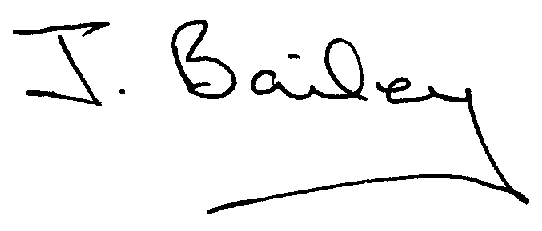 ApologiesDeclaration of Members Interests.Members must ensure that they complete the Declarations of Interest Sheet prior to the start of the meeting and must indicate the action to be taken (i.e. to stay in the meeting, to leave the meeting or to stay in the meeting to make representations and then leave the meeting prior to any consideration or determination of the item)Where a Member indicates that they have a prejudicial interest, but wish to make representations regarding the item before leaving the meeting, those representations must be made under the item Public ParticipationThe Declarations of Interests will be read out from the Declaration Sheet – Members will be asked to confirm that the record is correct. Public Participation. This must be kept to a minimum of 5 minutes totalMinutes of the Last Meeting.Co-option of New CouncillorElection of Chair and Vice ChairTemporary Adjustment of Standing Orders to Accommodate Covid 19.Neighbourhood WatchComplaints re Nuisance Dogs at  The Old School House, Yeaveley.Planning Application, Stydd Hall Farm, Agricultural Worker’s Dwelling.Planning Application, Honeysuckle Farm, Agricultural Worker’s Cottage (resubmission).Planning Application 3 to 5 Rodsley Lane, Off Street ParkingPlanning Application, The Pumping Station, Rodsley Lane, Rodsley. Planning Application, Brook Cottage, Two Storey Rear Extension and Front Porch. (resubmitted.)Planning Application, Westfield House, Hales Green, Extension to Existing Garage to enclose Car Port and Staircase.Footpath IssuesHighways and Flooding IssuesClerk’s ReportInsurance for 2020 to 2021Financial Matters                                                Date of the Next Meeting.